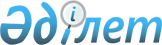 О внесении изменения и дополнений в постановление Правительства Республики Казахстан от 11 августа 1999 года N 1143
					
			Утративший силу
			
			
		
					Постановление Правительства Республики Казахстан от 7 июля 2000 года N 1033. Утратило силу постановлением Правительства РК от 14 июля 2006 года N 674 (вводится в действие со дня первого официального опубликования)



 




Постановление Правительства Республики Казахстан от 7 июля 2000 года N 1033 утратило силу постановлением Правительства РК от 14 июля 2006 года N 


 674 


 (вводится в действие со дня первого официального опубликования).





 



      Правительство Республики Казахстан постановляет: 



      1. Внести в постановление Правительства Республики Казахстан от 11 августа 1999 года N 1143 
 P991143_ 
 "Отдельные вопросы транзита продукции, подлежащей экспортному контролю" следующие изменение и дополнения: 



      в Правилах выдачи разрешения Правительства Республики Казахстан на транзит продукции, подлежащей экспортному контролю, через территорию Республики Казахстан, утвержденных указанным постановлением: 



      в пункте 10: 



      в абзаце четвертом слова "наркотические вещества и психотропные средства" исключить; 



      дополнить абзацами пятым и шестым следующего содержания: 



      "наркотические средства, психотропные вещества - в Агентство Республики Казахстан по борьбе с наркоманией и наркобизнесом; 



      прекурсоры - в Агентство Республики Казахстан по борьбе с наркоманией и наркобизнесом и Министерство природных ресурсов и охраны окружающей среды Республики Казахстан;". 



      2. Настоящее постановление вступает в силу со дня подписания. 




    Премьер-Министр

  Республики Казахстан




    (Специалисты: Мартина Н.А.,

                   Петрова Г.В.)     

					© 2012. РГП на ПХВ «Институт законодательства и правовой информации Республики Казахстан» Министерства юстиции Республики Казахстан
				